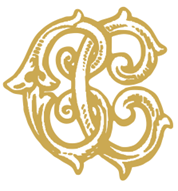                                          SOUPSSeasonal Soup 9/13Roasted Butternut Squash Bisque GF  9/13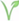 toasted pumpkin seedsMaryland Crab GF 13/19APPETIZERSOysters on Half Shell GF½ Dozen 15 / Dozen 24Rhode Island Fried Calamari 16
pickled peppers, sweet chili sauce, remoulade Assorted Cheese Board 15baguette, lavash, crackersAdd Charcuterie +5Truffle & Mushroom Tart14 mushroom duxelles, fennel & arugula salad  SALADSCosmos Club GF 12/16
green olives, parmesan, carrots, gruyere, tomatoes, cucumbers, broccoli,balsamic vinaigretteCape GF 12/16
local lettuces, walnuts, blue cheese, cranberries, cranberry dressingRiesling & Saffron Poached Pear GF 12/16
savory gruyere cheesecake, arugula, toasted almonds, citrus vinaigretteCaesar 12/16   
white anchovies, focaccia croutons, shaved reggiano  Brussel Sprout GF 12/16   
crispy bacon, watercress, dried cherries, chevre, pine nuts, creamy apple vinaigrette  Fuji Apple GF 12/16   
local lettuces, walnuts, pleasant ridge cheese, sherry vinaigrette SIGNATURE ENTRÉESMaine Lobster Niçoise GF 35organic egg, haricot verts, baby potatoes, assorted olives, tapenade dressing                               Atlantic Halibut 39mushroom ravioli, olives, braised fennel, citrus reduction    Mixta Paella GF 40calamari, halibut, mussels, shrimp, chicken, chorizo, saffron rice, peas & carrot       Baltimore Style Crab Cake GF 46/59wild rice, crispy brussel sprouts, carrot-ginger sauce                                                     Beef Bourguignon 36yukon potato puree, fall root vegetables, caramelized pearl onions                                           Tofu Mulligatawny Stew Vegan 22 grilled rustic bread  Catch of the Day 37       Fire Roasted Vegetable Empanada 22                                   roasted corn & black bean salad, tomatillo verde  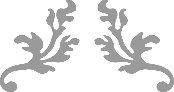 FROM THE GRILL Atlantic Salmon GF 34Double Lamb Chops GF 44Angus Filet Mignon GF 44Hanger Steak GF 35Swordfish GF 38